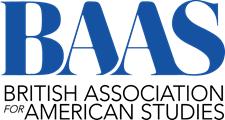 British Association for American Studies Development FundApplication FormBAAS invites scholars in any field of American Studies to apply for grants of up to two years in duration. Grants may be requested for up to a maximum of £2000 for a range of American Studies academic activities that seek to develop American Studies scholarly communities, including (but not limited to):The organisation of conferences, meetings and events, including honoraria for speakersThe establishment of new networks or other organisationsWorkshops, writing retreats, and reading groupsSchools outreach and activitiesDiversity and inclusion initiatives of established networks or other organisationsSustainability initiatives of established networks or other organisationsApplications for activities that reach scholars currently under-represented in American Studies in the UK, seek to support postgraduates or early career academics, and/or enhance diversity and inclusion or sustainability are particularly welcome.BAAS has a Zoom license that can be used for online meetings and events if needed.The Development Fund is not intended to cover the costs of individuals’ attendance at events or individual research. Please see our Awards for support for individual research activities. Applications are welcome from both BAAS members and non-members, though applications from members may be prioritised. Non-members are expected to join BAAS if they receive a grant from the Development Fund. Applicants are encouraged to apply to the BAAS-US Embassy Small Grants Programme instead of the Development Fund if the proposed activities meet the criteria for that programme. Applicants that have also sought funding from the BAAS-US Embassy Small Grants Programme should mark this clearly on their applications, and in the instance that they receive funding for the same activity from both programmes, will be encouraged to take up the US-Embassy Funding in the first instance.BAAS is committed to promoting best practice in matters of diversity and inclusion and applicants are expected to demonstrate similar consideration when submitting applications to this Fund. Applications will be assessed on their individual merits by a panel made up of members of the BAAS Executive Committee. Applications for grants lower than the maximum of £2000 allowed are welcome.Successful applicants will be required to report regularly on the progress of their activities and to submit a final report at the completion of their grant. The final report will be published on the BAAS website. Applicants are encouraged to further disseminate the results of their activities in BAAS outlets such as The Journal of American Studies, U.S. Studies Online, or at the annual BAAS conference. BAAS must be acknowledged in all publicity relating to the grant and in any future publications arising from it. Closing Deadlines: 1 April and 1 November each year. Applicants will be notified of the outcome of their applications within six weeks of the closing date.Applications will be competitive. Applications and enquiries should be sent to Miss Katie Edwards, BAAS Development Fund Administrator at development@baas.ac.uk.  1. Applicant Information:2. Activity Information:3. Diversity, Inclusion and Sustainability4. Budget5. Any Other Information (optional)Name:Email:Institution (if applicable):Title:Start and End Dates:Please provide a short description of the activity (max 100 words):Please outline the nature of the activity and explain why it would be valuable in advancing American Studies research, pedagogy, and/or career development (max 500 words):Please outline how your activity will reach scholars currently under-represented in American Studies in the UK, support postgraduates or Early Career Academics, and/or enhance diversity and inclusion or sustainability (max 300 words):Total cost of the activity (in GBP):Please outline any other funding you have applied for/received to support this activity (including applications to the BAAS-US Embassy Small Grants Programme):Funding requested from BAAS (in GBP, please be as specific as possible and provide a full budget breakdown, not exceeding £2000):Budget notes or explanation, if necessary:Please detail here any other information about the activity not covered elsewhere on the form. 